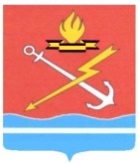 СОВЕТ ДЕПУТАТОВКИРОВСКОГО ГОРОДСКОГО ПОСЕЛЕНИЯ КИРОВСКОГО МУНИЦИПАЛЬНОГО РАЙОНА ЛЕНИНГРДСКОЙ ОБЛАСТИР Е Ш Е Н И Е от «…» октября 2022 года № Об утверждении Положения о совете депутатов Кировского городского поселения Кировского муниципального района Ленинградской областиРуководствуясь статьей 44 Федерального закона от 06.10.2003  № 131-ФЗ «Об общих принципах организации местного самоуправления в Российской Федерации», Уставом Кировского городского поселения Кировского муниципального района Ленинградской области, принятого решением совета депутатов муниципального образования «Кировск» Кировского муниципального района Ленинградской области от 25.08.2022 года № 19 «О принятии Устава Кировского городского поселения Кировского муниципального района Ленинградской области», решил:1. Утвердить Положение о совете депутатов Кировского городского поселения Кировского муниципального района Ленинградской области, согласно приложению.2. Считать утратившим силу решение совета депутатов муниципального образования Кировское городское поселение муниципального образования Кировский муниципальный район Ленинградской области от 27.09.2012 года № 65 «Об утверждении Положения о совете депутатов муниципального образования Кировское городское поселение муниципального образования Кировский муниципальный район Ленинградской области».3. Настоящее решение вступает в силу после его официального опубликования в сетевом издании «Неделя нашего города+» и подлежит размещению на официальном сайте МО «Кировск».Глава муниципального образования				    С.И. ВорожцоваРазослано: в дело, заместителю главы администрации по общим вопросам, в Кировскую городскую прокуратуруПриложениек решению совета депутатовКировского городского поселения Кировского муниципального района Ленинградской областиот .. октября 2022 года № ___ПОЛОЖЕНИЕо совете депутатов Кировского городского поселенияКировского муниципального района Ленинградской области РАЗДЕЛ I. Общие положенияСтатья 1.Совет депутатов Кировского городского поселения Кировского муниципального района Ленинградской области – представительный орган Кировского городского поселения Кировского муниципального района Ленинградской области (далее по тексту – совет депутатов), формируемый на муниципальных выборах и наделенный правами юридического лица решением совета депутатов от 13 декабря 2005 года № 20 «О наделении правами юридического лица совета депутатов муниципального образования Кировское городское поселение муниципального образования Кировский муниципальный район Ленинградской области».Полное наименование - Совет депутатов Кировского городского поселения Кировского муниципального района Ленинградской области, сокращенное - совет депутатов МО «Кировск».Юридический адрес совета депутатов МО «Кировск»: 187342, Ленинградская область, Кировский район, г. Кировск, ул. Новая, дом 1.Совет депутатов – постоянно действующий представительный орган Кировского городского поселения Кировского муниципального района Ленинградской области.Совет депутатов состоит из пятнадцати депутатов, которые избираются на муниципальных выборах по одномандатным или многомандатным избирательным округам, образуемым на территории муниципального образования. Формирование и утверждение избирательных округов осуществляется в соответствии с действующим законодательством Российской Федерации и Ленинградской области. Срок полномочий депутатов – 5 лет.Совет депутатов представляет интересы населения муниципального образования и принимает от его имени решения в пределах полномочий, установленных Конституцией Российской Федерации, федеральных законов, Устава Ленинградской области, Устава Кировского городского поселения Кировского муниципального района Ленинградской области.Статья 2.Расходы на обеспечение деятельности совета депутатов предусматриваются в местном бюджете отдельной строкой в соответствии с классификацией расходов бюджетов РФ. Статья 3.Совет депутатов муниципального образования действует на основании положений Федерального закона от 06.10.2003 года № 131-ФЗ «Об общих принципах организации местного самоуправления в Российской Федерации» в соответствии с Гражданским кодексом Российской Федерации применительно к казенным учреждениям.Совет депутатов обладает правами юридического лица. Имеет в оперативном управлении обособленное имущество, от своего имени приобретает и осуществляет имущественные и неимущественные права, несет обязанности, является истцом и ответчиком в суде. Имеет самостоятельный баланс (смету расходов), печати, бланки, лицевые и иные счета.Статья 4.Порядок созыва, подготовки и проведения заседаний, рассмотрение и принятие решений, осуществление контрольных полномочий и порядок участия в работе заседания должностных лиц администрации и других лиц устанавливаются настоящим Положением.Ведение бухгалтерского и налогового учета финансово-хозяйственной деятельности совета депутатов, а также организационное и кадровое обеспечение работы совета депутатов осуществляется администрацией муниципального образования.Хозяйственное, материально-техническое, в том числе транспортное, может осуществляться администрацией муниципального образования, либо по договорам.Статья 5.Полномочия депутата, члена выборного органа местного самоуправления начинаются со дня его избрания и прекращаются со дня начала работы выборного органа местного самоуправления нового созыва, за исключением случаев, предусмотренных Уставом муниципального образования.Статья 6.В структуру совета депутатов входят:совет депутатов;глава муниципального образования - председатель совета депутатов;заместитель председателя совета депутатов;ревизионная и иные постоянные и временные комиссии;аппарат совета депутатов.Статья 7.Полномочия председателя совета депутатов осуществляет глава Кировского городского поселения Кировского муниципального района Ленинградской области (далее – глава муниципального образования)Глава муниципального образования является высшим должностным лицом муниципального образования и наделяется Уставом муниципального образования собственными полномочиями по решению вопросов местного значения.Глава муниципального образования избирается на заседании совета депутатов из своего состава, как правило открытым голосованием, на срок полномочий совета депутатов. Глава муниципального образования - председатель совета депутатов может осуществлять свои полномочия на постоянной либо на непостоянной основе и подотчетен совету депутатов и населению.Депутаты ведут работу в совете депутатов на непостоянной основе.Заместитель председателя совета депутатов избирается на заседании совета депутатов из своего состава, как правило, открытым голосованием.Секретарь совета депутатов избирается на заседании совета депутатов из своего состава, как правило, открытым голосованием. Статья 8.Совет депутатов создает ревизионную комиссию, а также иные постоянные и временные комиссии. Решения о создании и составе комиссий принимаются советом депутатов. Постоянные и временные комиссии руководствуются положениями о комиссиях, которые разрабатываются и утверждаются советом депутатов. Депутаты совета депутатов могут объединяться в объединения, группы или фракции.Положение о группе и объединении депутатов утверждается решением совета депутатов. Группа в составе не менее 3-х депутатов, объединение или фракции в составе не менее 5 депутатов подлежат регистрации в совете депутатов на основании протокола о создании, определяющего ее состав и задачи. Регистрация объединения, группы или фракции осуществляется исключительно по инициативе группы или фракции.РАЗДЕЛ II. Статус и социальные гарантии депутатасовета депутатовСтатья 9.Статус депутата совета депутатов и ограничения, связанные с этим статусом, устанавливаются законодательством Российской Федерации и Ленинградской области и Уставом муниципального образования.Статья 10.Депутат совета депутатов представляет интересы своих избирателей. В своей деятельности руководствуется законодательством Российской Федерации, Ленинградской области, Уставом Кировского городского поселения Кировского муниципального района Ленинградской области и нормативными правовыми актами совета депутатов, отчитывается о своей деятельности перед избирателями не реже одного раза в год, принимает обязательное участие в заседаниях совета депутатов.Статья 11.Депутатам совета депутатов ежемесячно производится компенсация затрат, связанных с осуществлением ими своих полномочий, на основании заявления, согласованного председателем (заместителем председателя) совета депутатов, при условии предоставления документов, подтверждающих затраты, из средств бюджета Кировского городского поселения Кировского муниципального района Ленинградской области за счет сметы расходов совета депутатов.Статья 12.Денежное содержание лица, замещающего муниципальную должность на постоянной профессиональной основе, состоит из оклада (ежемесячного денежного вознаграждения), а также ежемесячных иных дополнительных выплат, предусмотренных решением совета депутатов, которое выплачивается из средств местного бюджета за счет сметы расходов совета депутатов.Статья 13.Гарантии прав депутатов совета депутатов при привлечении их к уголовной или административной ответственности, задержании, аресте, обыске, допросе, совершении в отношении их иных уголовно-процессуальных и административно-процессуальных действий, а также при проведении оперативно-розыскных мероприятий в отношении депутатов совета депутатов, занимаемого ими жилого и (или) служебного помещения, их багажа, личных и служебных транспортных средств, переписки, используемых ими средств связи, принадлежащих им документов устанавливаются федеральными законами.Статья 14.Депутату совета депутатов гарантируются условия для беспрепятственного и эффективного осуществления полномочий, защита прав, чести и достоинства на территории муниципального образования, сохранение места работы (должности) на период, продолжительность которого составляет в совокупности четыре рабочих дня в месяц.РАЗДЕЛ III. Полномочия совета депутатовСтатья 15. 1.	 В исключительной компетенции совета депутатов находятся:1) принятие устава муниципального образования и внесение в него изменений и дополнений;2)  утверждение местного бюджета и отчета о его исполнении;3) установление, изменение и отмена местных налогов и сборов в соответствии с законодательством Российской Федерации о налогах и сборах;4) утверждение стратегии социально-экономического развития муниципального образования;5) определение порядка управления и распоряжения имуществом, находящимся в муниципальной собственности муниципального образования;6) определение порядка принятия решений о создании, реорганизации и ликвидации муниципальных предприятий, а также об установлении тарифов на услуги муниципальных предприятий и учреждений, выполнение работ, за исключением случаев, предусмотренных федеральным законодательством; 7) определение порядка участия муниципального образования в организациях межмуниципального сотрудничества; 8) определение порядка материально-технического и организационного обеспечения деятельности органов местного самоуправления муниципального образования;9) контроль за исполнением органами местного самоуправления муниципального образования и должностными лицами местного самоуправления полномочий по решению вопросов местного значения;10) принятие решения об удалении главы муниципального образования в отставку;11) утверждение правил благоустройства территории муниципального образования. 2. Совет депутатов: 1) принимает решения о проведении местного референдума;2) определяет порядок назначения и проведения конференции граждан муниципального образования;3) определяет порядок назначения и проведения собрания граждан муниципального образования;4) определяет порядок назначения и проведения опроса граждан муниципального образования;5) утверждает планы и программы социально-экономического развития муниципального образования, изменения и дополнения к ним, отчеты об их выполнении; 6) утверждает условия трудового договора (контракта) с главой администрации муниципального образования;7) устанавливает порядок проведения конкурса на замещение должности главы администрации муниципального образования в соответствии с действующим законодательством Российской Федерации;8) принимает решения о проведении публичных слушаний;9) принимает решения, связанные с изменением границ муниципального образования, а также с преобразованием муниципального образования;10) утверждает структуру администрации муниципального образования по представлению главы администрации муниципального образования;11) утверждает положения о совете депутатов и об администрации муниципального образования;12) создает ревизионную и иные постоянные и временные комиссии и утверждает их положения;13) утверждает регламент работы совета депутатов;14) принимает решение об учреждении органа местного самоуправления с правами юридического лица путем внесения соответствующих изменений в настоящий Устав;15) осуществляет право законодательной инициативы в Законодательном собрании Ленинградской области;16) определяет порядок привлечения заемных средств, в том числе выпуска муниципальных ценных бумаг;17) принимает решения о целях, формах, суммах долгосрочных заимствований, выпуске местных займов, лотерей;18) определяет условия и порядок приватизации муниципальных унитарных предприятий и муниципального имущества муниципального образования;19) устанавливает порядок организации и осуществления территориального общественного самоуправления;20) устанавливает границы территории, на которой осуществляется территориальное общественное самоуправление;21) утверждает порядок регистрации уставов территориального общественного самоуправления;22) устанавливает порядок определения размера арендной платы, порядок, условия и сроки внесения арендной платы за земли, находящиеся в муниципальной собственности;23) предъявляет в случаях, предусмотренных законодательством Российской Федерации, в суд или арбитражный суд требования о признании недействительными актов органов государственного управления, предприятий, учреждений, организаций; 24) определяет дополнительные меры социальной поддержки для граждан, проживающих на подведомственной ему территории;25) осуществляет иные полномочия, отнесенные к ведению совета депутатов федеральным законодательством и областным законодательством Ленинградской области, настоящим Уставом;26) определяет в соответствии с законодательством Российской Федерации условия приобретения и создания объектов муниципальной собственности муниципального образования;27) заслушивает отчеты руководителей муниципальных унитарных предприятий и учреждений муниципального образования;28) согласовывает представления о внесении в единый государственный реестр объектов культурного наследия (памятники истории и культуры) народов Российской Федерации, объектов культурного наследия местного (муниципального) значения;29) в соответствии с действующим законодательством и настоящим Уставом определяет порядок сохранения, использования, популяризации и государственной охраны объектов культурного наследия, находящихся на территории муниципального образования;30) устанавливает статус особо охраняемых природных территорий и объектов, их границы и регламент градостроительной деятельности по представлению соответствующих органов государственной власти;31) утверждает генеральный план муниципального образования;32) утверждает правила землепользования и застройки муниципального образования;33) утверждает подготовленную на основе генерального плана муниципального образования документацию по планировке территории;34) принимает решение о резервировании и изъятии, в том числе путем выкупа, земельных участков в границах муниципального образования для муниципальных нужд;35) устанавливает в соответствии с законодательством Российской Федерации порядок передачи и продажи муниципального жилищного фонда в собственность граждан и организаций, сдачи муниципального жилья в аренду;36) учреждает собственные средства массовой информации;37) создает при совете депутатов общественные советы;38) заслушивает ежегодные отчеты главы муниципального образования, главы администрации муниципального образования о результатах их деятельности, деятельности администрации муниципального образования, в том числе о решении вопросов, поставленных советом депутатов.3. Совет депутатов утверждает Положения о «Почетном гражданине, Почетной грамоте, Благодарности, знаках отличия муниципального образования и порядке их присвоения».Статья 16.Решения, затрагивающие права, свободы и налагающие обязанности на граждан, вступают в силу после официального опубликования в местных средствах массовой информации.Статья 17.Решения совета депутатов, принятые в пределах его компетенции, обязательны к исполнению всеми органами и должностными лицами местного самоуправления, предприятиями, учреждениями и организациями, независимо от форм собственности, расположенными и (или) осуществляющими свою деятельность на территории муниципального образования, их должностными лицами, а также гражданами, постоянно проживающими и временно находящимися на территории муниципального образования.Статья 18.Совет депутатов осуществляет контрольную деятельность по наиболее важным вопросам местного значения, с учетом разграничения полномочий органов местного самоуправления на территории муниципального образования. Порядок осуществления контрольной деятельности устанавливается решением совета депутатов. Контролю подлежит исполнение бюджета, реализация принятых решений, планов, программ, деятельность администрации муниципального образования.Контрольная деятельность совета депутатов осуществляется на его заседаниях, а также комиссиями, депутатами и группами по поручению совета депутатов. Результаты контрольной деятельности совета депутатов заслушиваются и утверждаются им на заседаниях.Совет депутатов контролирует выполнение организациями, должностными лицами и гражданами принятых им нормативных правовых актов.Решения совета депутатов могут быть отменены советом депутатов либо признаны недействительными по решению суда.РАЗДЕЛ IV. Полномочия председателя совета депутатовСтатья 19. Полномочия председателя совета депутатов исполняет глава муниципального образования.Глава муниципального образования:представляет муниципальное образование в отношениях с другими органами местного самоуправления, органами государственной власти, иными государственными органами, гражданами и организациями, без доверенности действует от имени муниципального образования;подписывает и обнародует в порядке, установленном Уставом муниципального образования, нормативные правовые акты, принятые советом депутатов;издает в пределах своих полномочий правовые акты;4) вправе требовать созыва внеочередного заседания совета депутатов;5) обеспечивает осуществление органами местного самоуправления полномочий по решению вопросов местного значения и отдельных государственных полномочий, переданных органам местного самоуправления федеральными законами и областными законами Ленинградской области; 6) представляет совету депутатов ежегодные отчеты о результатах своей деятельности;7) подписывает трудовой договор (контракт) с главой администрации муниципального образования;8) разрабатывает и представляет на утверждение совета депутатов структуру аппарата совета депутатов;9) формирует штат аппарата совета депутатов в пределах, утвержденных в бюджете средств на содержание аппарата совета депутатов;10) утверждает должностные инструкции работников аппарата совета депутатов;11) назначает на должность и освобождает от должности работников аппарата совета депутатов;12) является распорядителем бюджетных средств по смете расходов совета депутатов, утвержденной в рамках бюджета муниципального образования;13) подписывает протоколы заседаний, решения и другие документы совета депутатов; 14) осуществляет иные полномочия по вопросам местного значения, отнесенные к его компетенции настоящим Уставом и законодательством.15) издает распоряжения по вопросам организации деятельности совета депутатов, подписывает решения и нормативные правовые акты совета депутатов.16) издает постановления и распоряжения по иным вопросам, отнесенным к его компетенции Уставом муниципального образования в соответствии Федеральным законом № 131-ФЗ, другими федеральными законами.РАЗДЕЛ V. Формирование постоянных ивременных комиссийСтатья 20.Совет депутатов избирает из числа депутатов на срок своих полномочий постоянные комиссии.Председатель постоянной комиссии утверждается на заседании Совета депутатов. Постоянная комиссия избирает из своего состава заместителя председателя и секретаря комиссии.Председателем постоянной комиссии не может быть председатель совета депутатов и его заместитель.Статья 21.Совет депутатов может по любым вопросам своей деятельности образовывать временные комиссии. Временные комиссии избираются из числа депутатов совета депутатов в составе председателя и членов комиссии открытым голосованием. Задачи, объем, и срок полномочий временных комиссий определяется советом депутатов при их образовании.По результатам деятельности комиссия представляет совету депутатов доклад по существу вопроса, в связи с которым она была создана.Временная комиссия прекращает свою деятельность после исполнения возложенных на нее задач или досрочно по решению совета депутатов.Статья 22.Заключения комиссий совета депутатов, принятые в пределах их компетенции и изложенные в содокладе председателем комиссии, подлежат рассмотрению на заседании совета депутатов.Статья 23.Для решения и подготовки вопросов постоянными и временными комиссиями советом депутатов могут привлекаться специалисты.Статья 24.Постоянные и временные комиссии ответственны перед советом депутатов и ему подотчетны. Совет депутатов вправе заслушивать отчеты об их работе на заседаниях.Статья 25.Функции и полномочия, организация работы постоянных комиссий определяются положениями о постоянных комиссиях.Раздел VI. Заключительные положенияСтатья 26.Решением совета депутатов в Положение может быть внесены изменения и дополнения.Статья 27.Прекращение деятельности Совета депутатов как юридического лица может осуществляться в виде его ликвидации либо реорганизации в случаях и порядке, установленных законодательством Российской Федерации.